Добрый день, дорогие ребята и уважаемые родители!Тема нашего занятия: «Развитие мелкой моторики руки, концентрации внимания. Аппликация крупами».Цель:  научить составлять простую композицию-мозаику. Задачи:Обучающая задача:- объяснить этапы составления композиции;- закрепить навыки работы с клеящим материалом и материалом для аппликации;Развивающая задача:-  способствовать развитию мелкой моторики руки, концентрации внимания.- развивать творческое воображение и эстетическое восприятие окружающего мира.- развивать аккуратность работы с клеем.- развивать творческие способности  и фантазию.Воспитательная задача:- воспитывать у обучающихся желание создавать красивые композиции из круп и семян различных растений, комбинируя разнообразные материалы;- воспитывать трудолюбие и усидчивость, умение доводить начатое дело до конца;-  воспитывать любознательность и интерес к творчеству.    Уважаемые родители! Давайте вместе с Вашим ребенком выполним аппликацию  из крупы «Ёжик»:Чтобы смастерить такую чудесную поделку нужно заранее подготовить:-клей;-пшено или кукурузная крупа;-гречка;-плотный лист с нарисованным на нем ежиком.Но сначала, отгадайте загадку.Он живет в лесу дремучемСам он круглый и колючийУгадайте, это кто же?Ну, конечно, это …(ежик)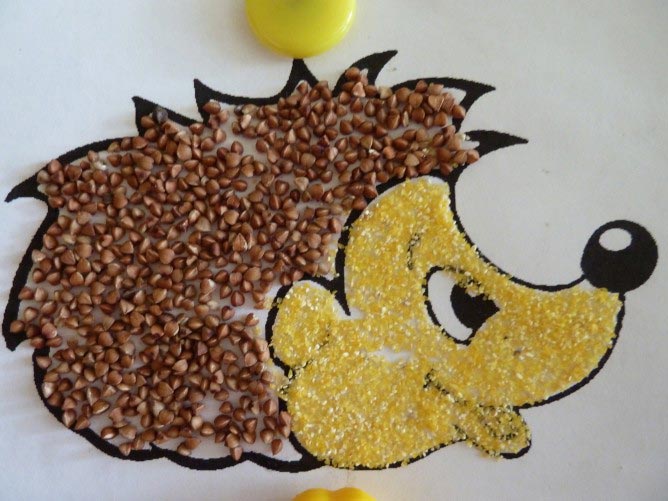 Практическая работа.Возьмите чистый лист бумаги и нарисуйте ежика.Создание картины будет поэтапным, поэтому вначале необходимо намазать клеем мордочку ежика.После этого нужно насыпать сверху пшено или другую крупу.Затем надо обработать клеем туловище и насыпать сверху слой гречки.Когда клеящий состав подсохнет, излишки материалов можно будет аккуратно стрясти.А давайте приклеим желтые листья с вашего сада на нашу  работу-аппликацию  и создадим дорожку для ежика!Ребята! Пришло время выполнить физкультминутку! Подведение итогов.Рассказ воспитанника о своей работе.-Что вы делали сегодня? Верно, вы учились превращать обычные вещи в картину. Учились творить и фантазировать.Молодцы! - Понравилось ли вам быть волшебниками? Всё ли у вас получалось? Что было трудно, легко?Понравилось рисовать крупой?Дома с родителями можете нарисовать других животных, используя разные крупы.Уважаемые родители! Большое спасибо за помощь в проведении занятия.С уважением Людмила Николаевна.